Муниципальное дошкольное образовательное учреждение детский сад «Тополёк»План мероприятий «Внимание! Дети!»с 11 марта по 30 марта 2019 года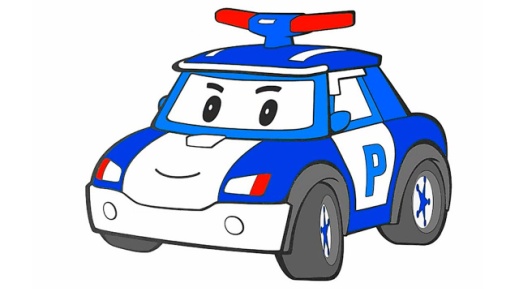 №п/пМероприятиеДата и место проведенияОтветственные1.Обновление информации  в уголках, на сайте детского сада и оформление папок- передвижек по ДДТТс 11 марта по 30 мартад/с «Тополёк»Старший воспитатель, воспитатели,Кудряшова С.Ю.2.Весёлые пятиминутки по ДДТТ(www.yaredu.ru/vnimaniedeti)с 11 марта по 30 мартад/с «Тополёк»Воспитатели групп3.Раскраски и рисунки по ДДТТс 11 марта по 30 мартад/с «Тополёк»Воспитатели групп:4.Цикл бесед безопасного поведения на улицах и дорогах в весенний период, подготовка велосипеда к сезону катания и правил дорожного движения для велосипедистов: «Особенности движения транспортных средств в весеннее время года», «Дорога не место для игры», «Страна дорожных знаков».с 11 марта по 30 мартад/с «Тополёк»Воспитатели групп5.Проведение подвижных и сюжетно-ролевых игр, викторин по ДДТТ .с 11 марта по 30 мартад/с «Тополёк»Воспитатели групп:6.Просмотр мультфильмов и видео роликов по ПДДс 11 марта по 30 мартад/с «Тополёк»Воспитатели групп:7.Участие в широкомасштабной  информационно-пропагандистской акции «Автокресло- детям!»21 марта д/с «Тополёк»Воспитатели групп:8.Единый день безопасности дорожного движения.22 марта д/с «Тополёк»Старший воспитатель, воспитатели групп